http://www.pbs.org/wgbh/americanexperience/films/rachel-carson/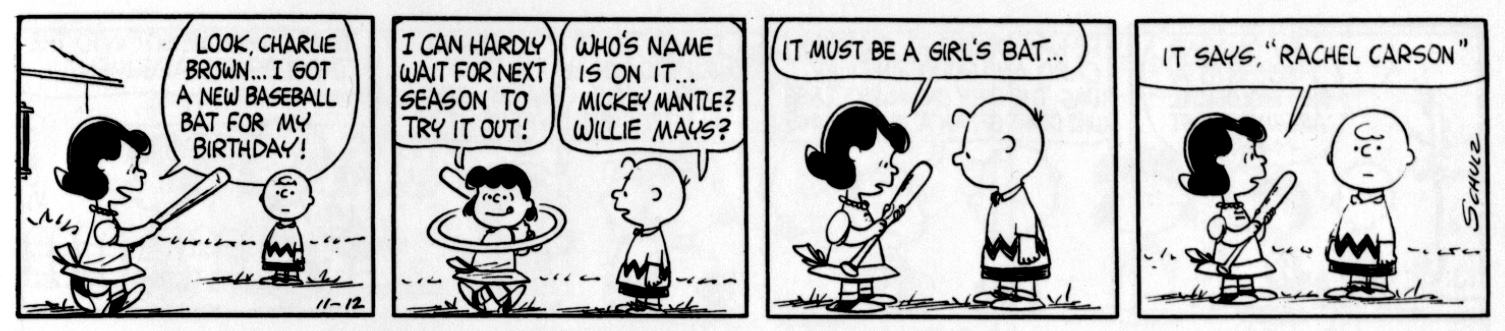 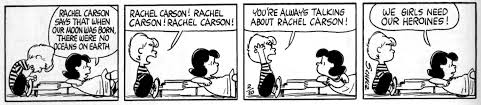 